Музей шахмат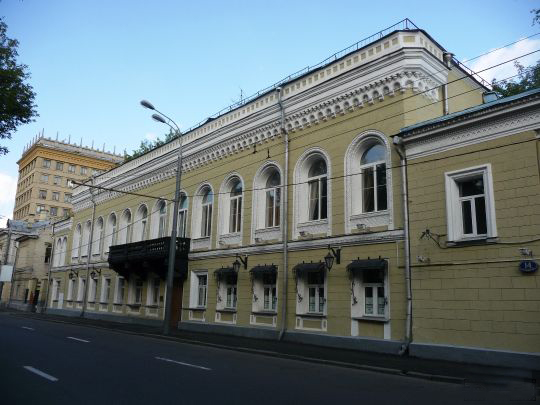 Здание музея шахмат на Гоголевском бульваре.Старинные шахматы викингов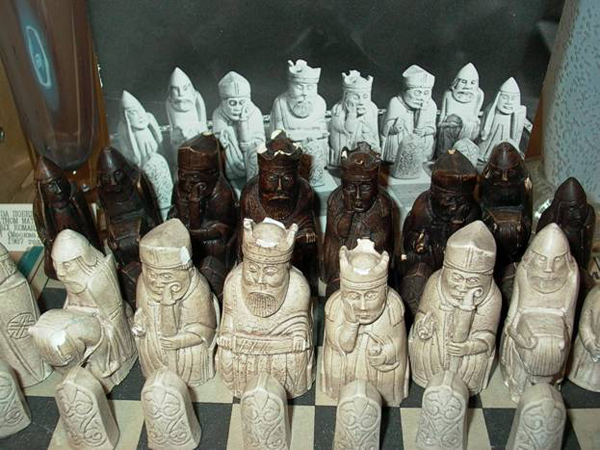 Копия предположительно самых древних известных шахматных фигурок. Кость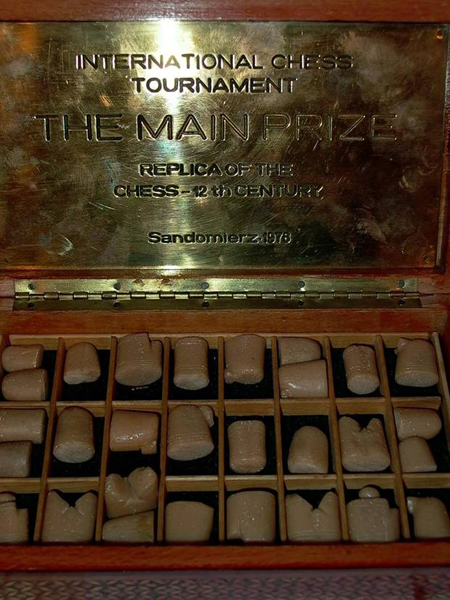 Китайские шахматы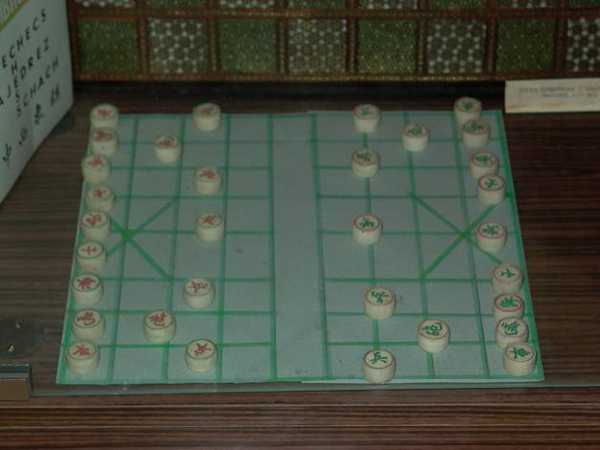 Японские шахматы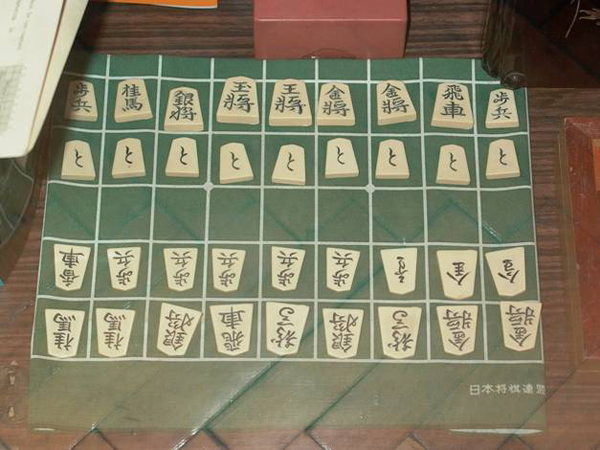 Монгольские шахматы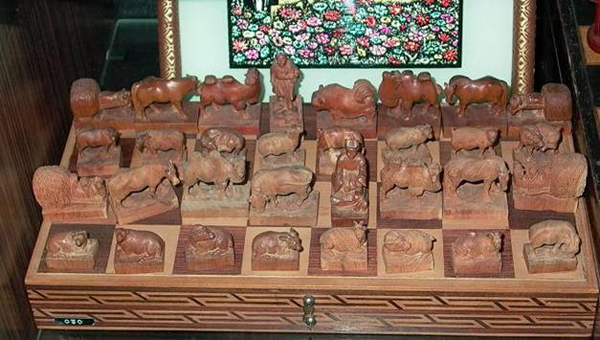 